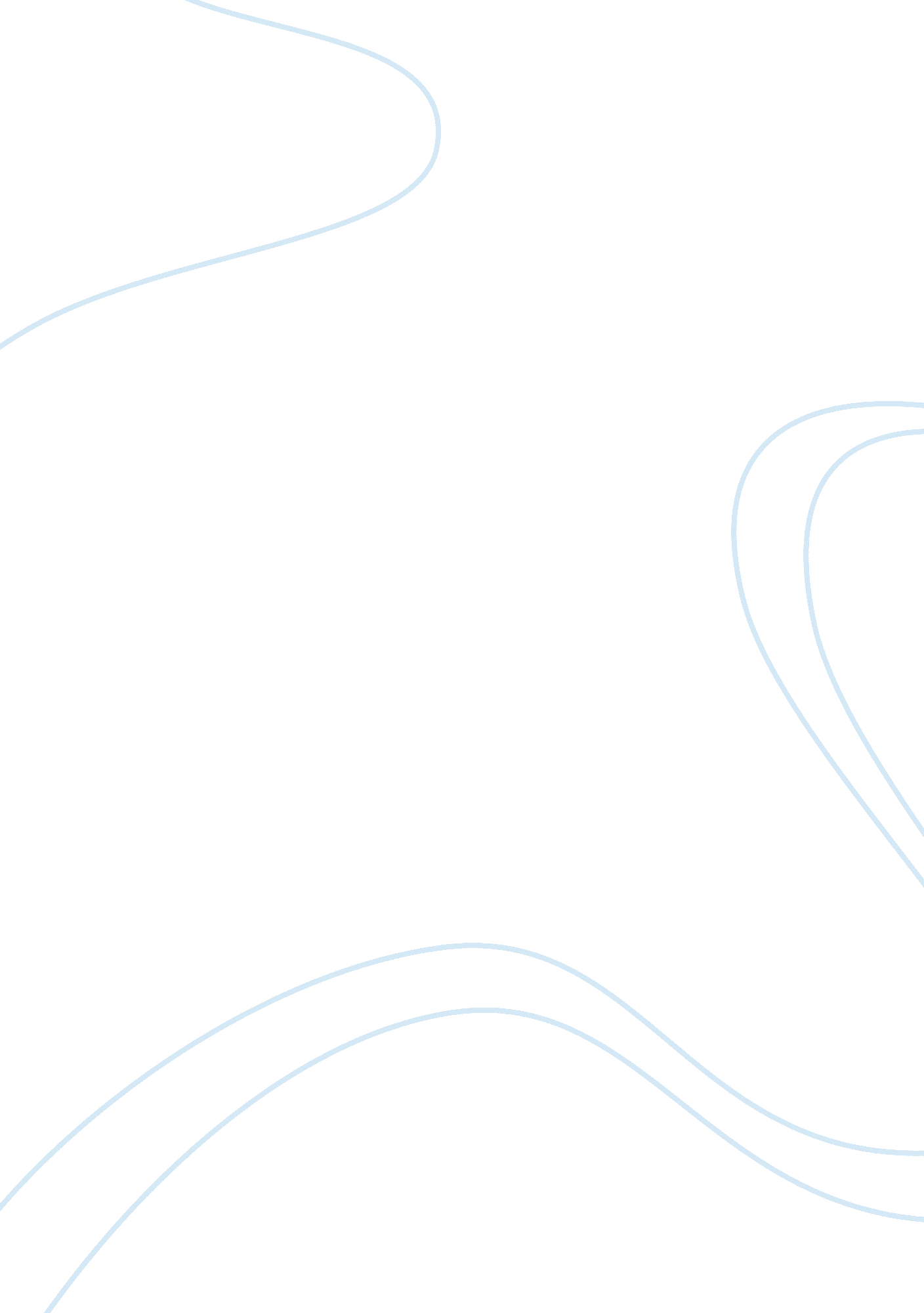 Environmental science: skills lesson: conducting valid internet research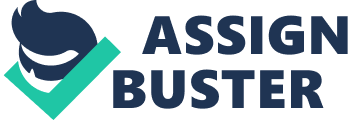 When conducting scientific research, appropriate methods must be used to find information that is reliable and valid. Angela was assigned a research project about human body systems for her anatomy course. She would like to focus on the immune system, and more specifically, the effects of HIV on the immune system. Which of the following options would be the best way for her to conduct an online search about her topic? d When researching online, as long as the gathered information is the result of a valid Internet search engine, it is not necessary to analyze it for bias. f When conducting scientific research, any information that is found must be analyzed to determine its validity. John believes that UFOs and extraterrestrial life exist. The excerpts below are an eyewitness account of UFO activity in South Carolina. Which of these observations is valid? d Having some prior knowledge about your topic is helpful when conducting Internet research. t When conducting scientific research, any information that is found must be analyzed to determine its validity. Joel is a firm believer that exposure to cold weather can cause the common cold. He conducts online research about this topic. Of the excerpts below, which would be considered biased? c ONENVIRONMENTAL SCIENCE: SKILLS LESSON: CONDUCTING VALID INTERNET RESEARCH SPECIFICALLY FOR YOUFOR ONLY$13. 90/PAGEOrder Now 